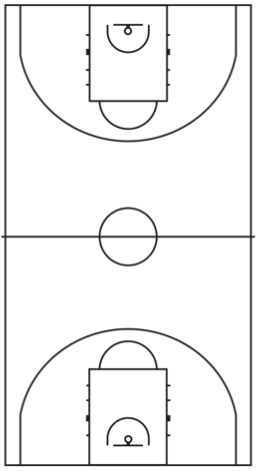 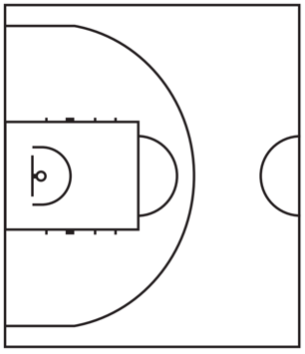 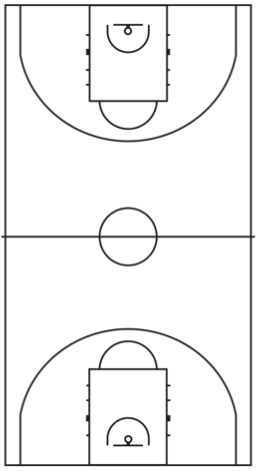 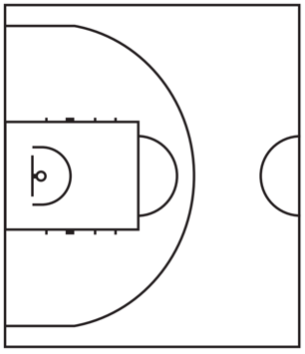 NumberDateTimeDurationBasketsNumber of PlayersMaterialsPlayers